【附件一】110學年度國風國中「風學獎」活動辦法報名表說明： 1.請選出隊長一名，請於備註欄註明。2.如有經濟弱勢或身心障礙身分者，亦請於備註欄註明。3. 報名表完成線上填寫後，請將報名表紙本於5月20日（五）12:30前繳交至許育芳老師（睿智樓三樓八導辦公室）。4.除了繳交紙本報名表之外，請於5/31（二）中午12：30之前，完成線上繳交「參賽分享內容」【7年級繳交附件二，8年級繳交附件三】。（如有完成影片或簡報亦可一併繳交）5.各組上限以六人為原則。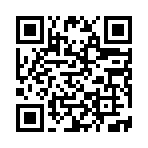 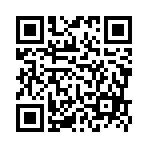 ★風學獎線上報名 : https://forms.gle/b1TReCX9UTd2JjeU9 ★風學獎作品資料繳交區 : https://forms.gle/dknA7QynS1siVFNB6 【附件二】             七年級國風國中「風學獎」報告格式團隊名稱：班        級：            成        員： 主        題：                                                            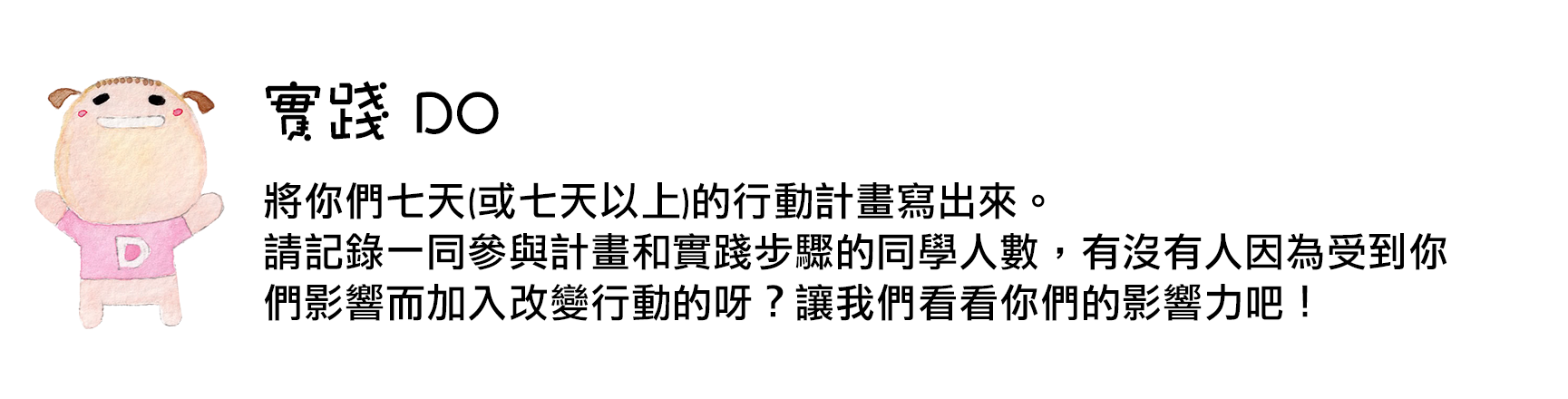 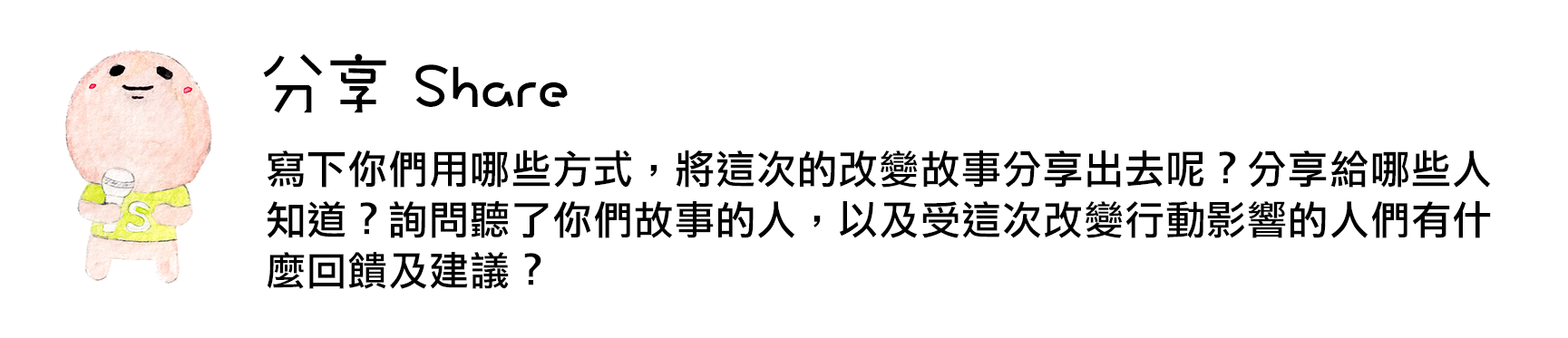 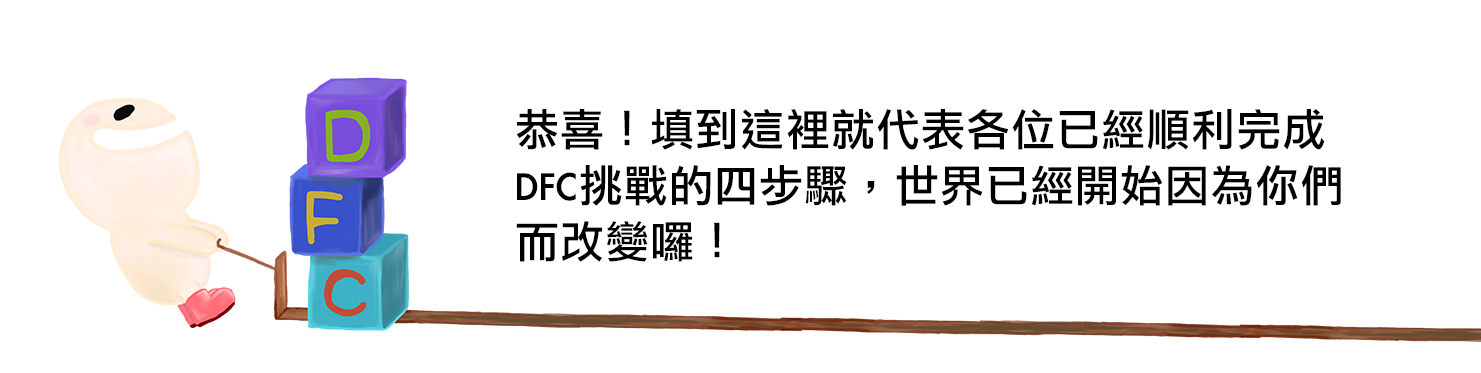 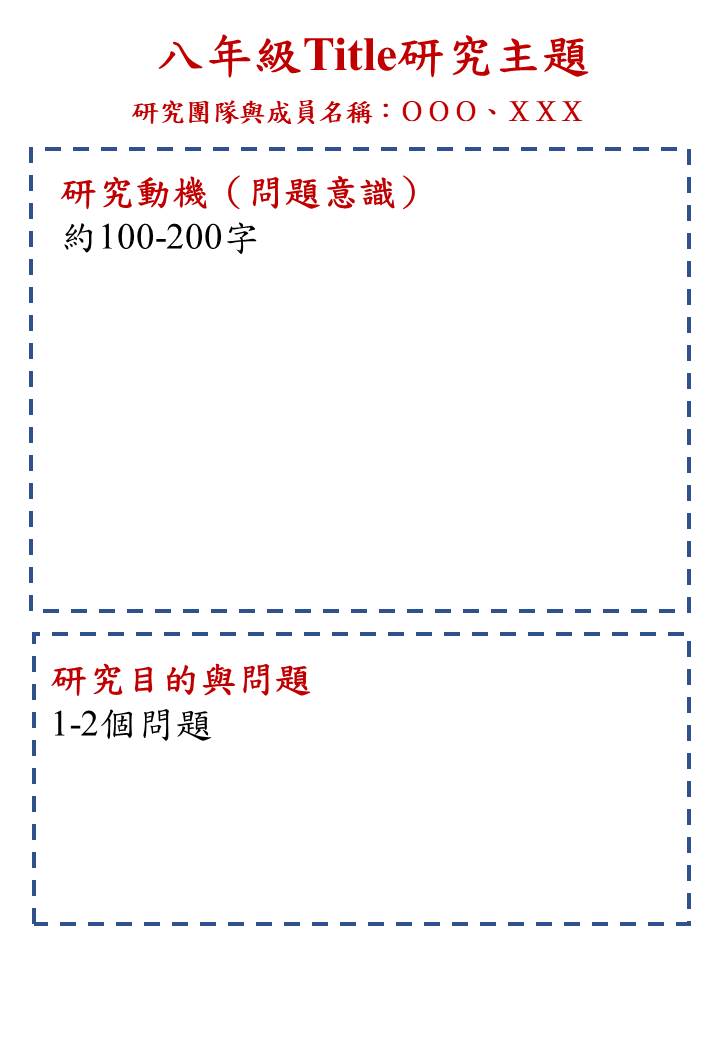 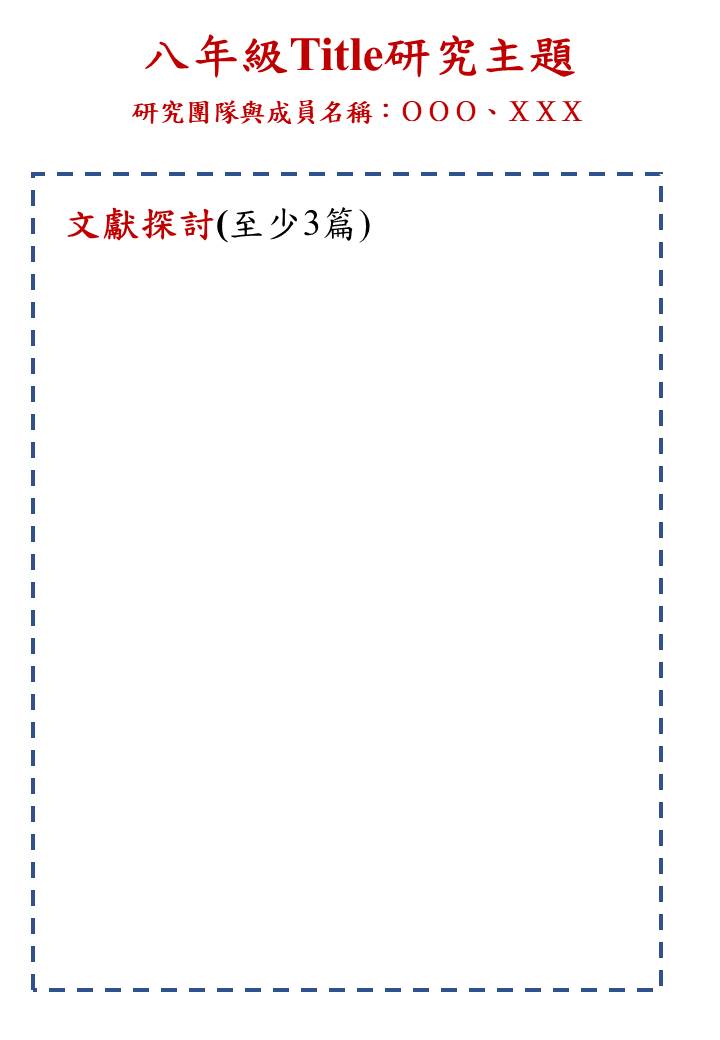 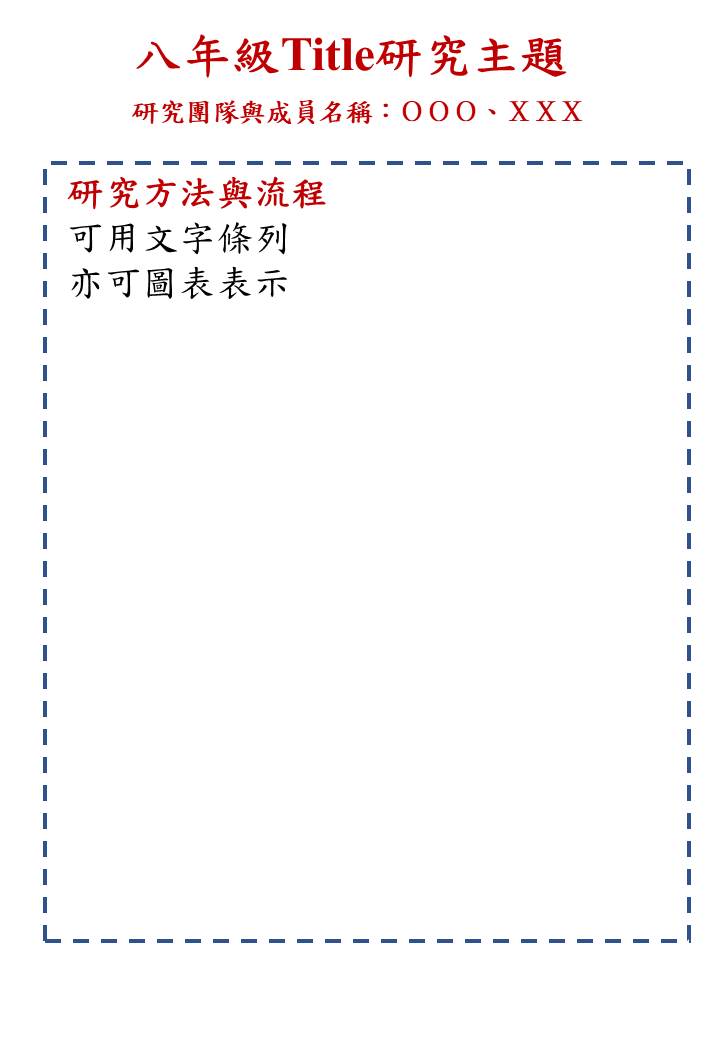 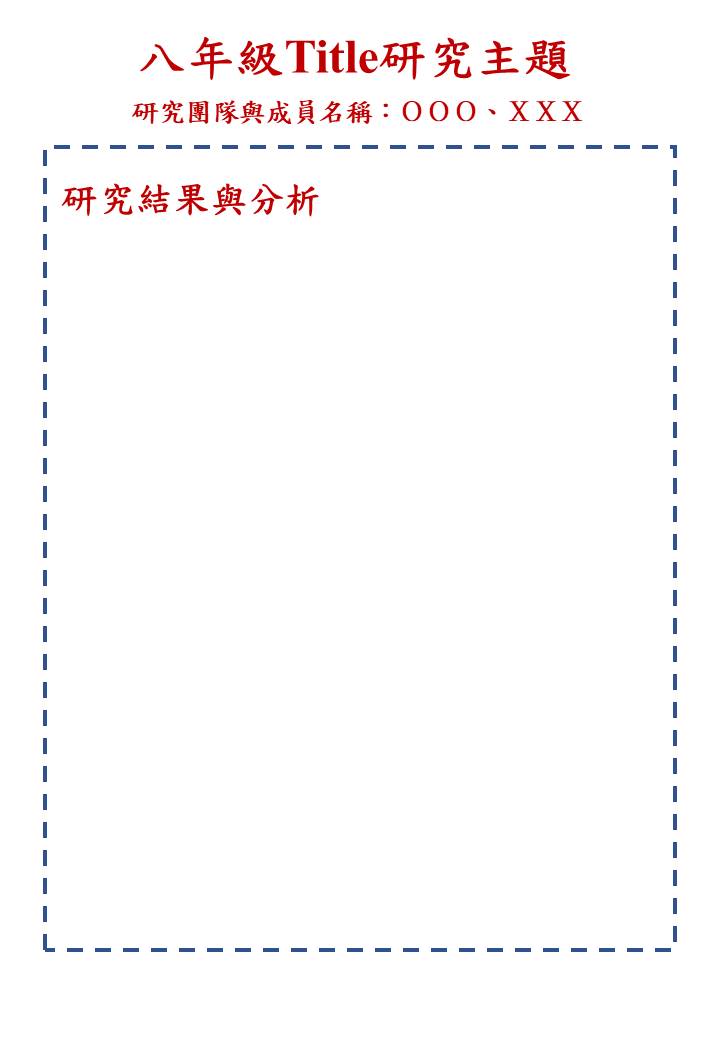  6W      繁忙的校園內，悄悄地出現『新生』，牠們晝伏夜出，時而棲息樹頭，時而恣意飛翔，夜裡，校園回歸寧靜，這裡便是牠們的天堂，牠們是 — 狐蝠Formosan  flying  fox。     面臨絕種的危機時，是甚麼樣的吸引力讓牠們駐留呢? 國風國中是否蘊藏著神奇的大自然力量?身為學長姐的你們，一起來探究規劃，創造友善校園環境，不僅讓這類新生可以安心停留，還能創造出更豐富的生態系！                       WHY // 緣起、問題點、計畫目的WHAT//內容                            WHEN//時間項目                                  HOW//具體行動、方法                            WHERE//範圍                               WHO//執行團隊 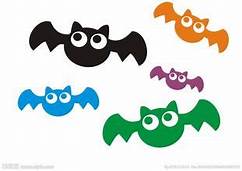 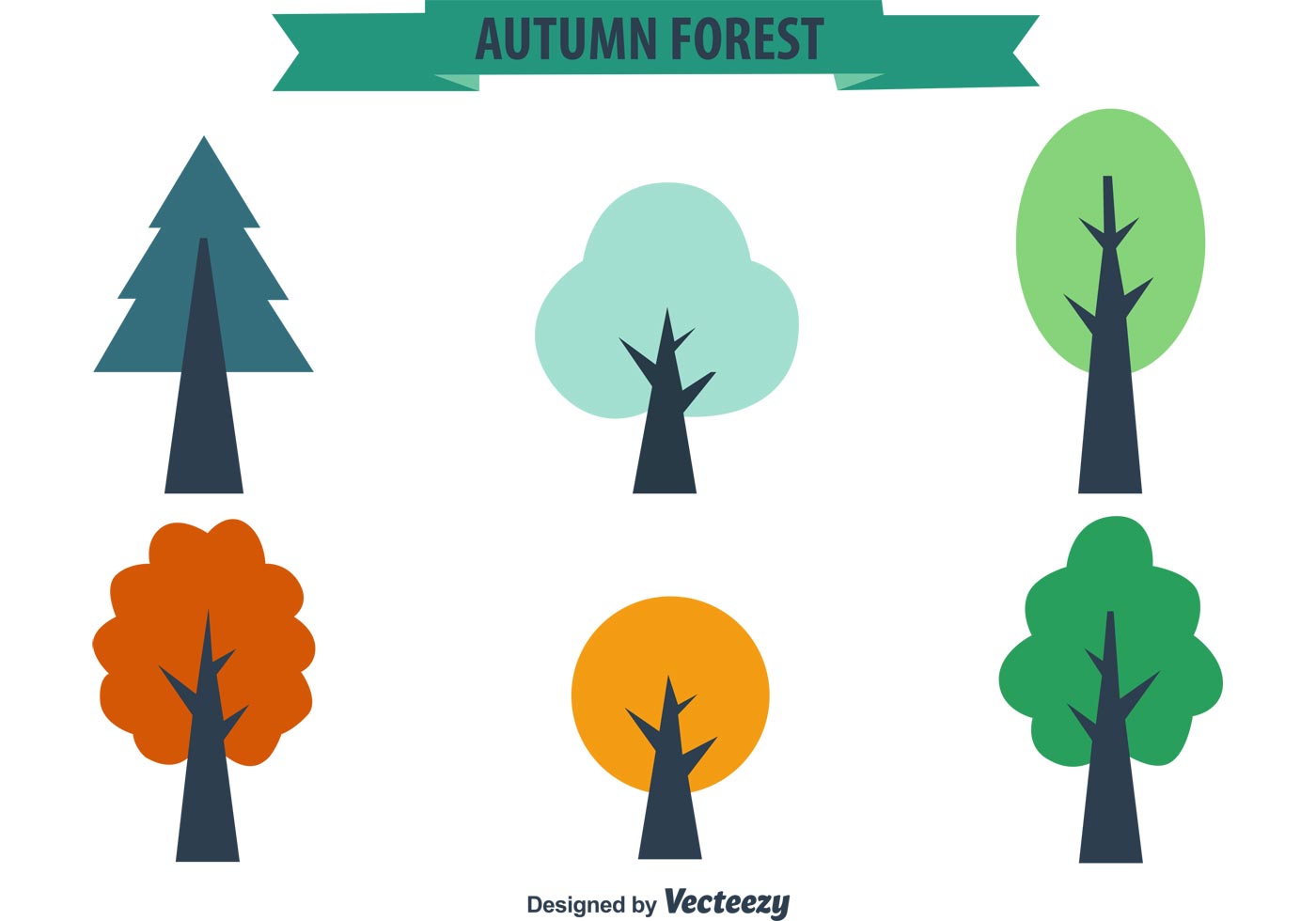 團隊編號團隊編號（由承辦單位填寫）（由承辦單位填寫）（由承辦單位填寫）（由承辦單位填寫）（由承辦單位填寫）團隊名稱團隊名稱主題名稱主題名稱主題說明主題說明            方案設計者基本資料（團隊成員2～4名；至多4名／★為方案指導老師）            方案設計者基本資料（團隊成員2～4名；至多4名／★為方案指導老師）            方案設計者基本資料（團隊成員2～4名；至多4名／★為方案指導老師）            方案設計者基本資料（團隊成員2～4名；至多4名／★為方案指導老師）            方案設計者基本資料（團隊成員2～4名；至多4名／★為方案指導老師）            方案設計者基本資料（團隊成員2～4名；至多4名／★為方案指導老師）            方案設計者基本資料（團隊成員2～4名；至多4名／★為方案指導老師）編號班級姓　名性別聯絡電話E-mail備註123456★指導老師★指導老師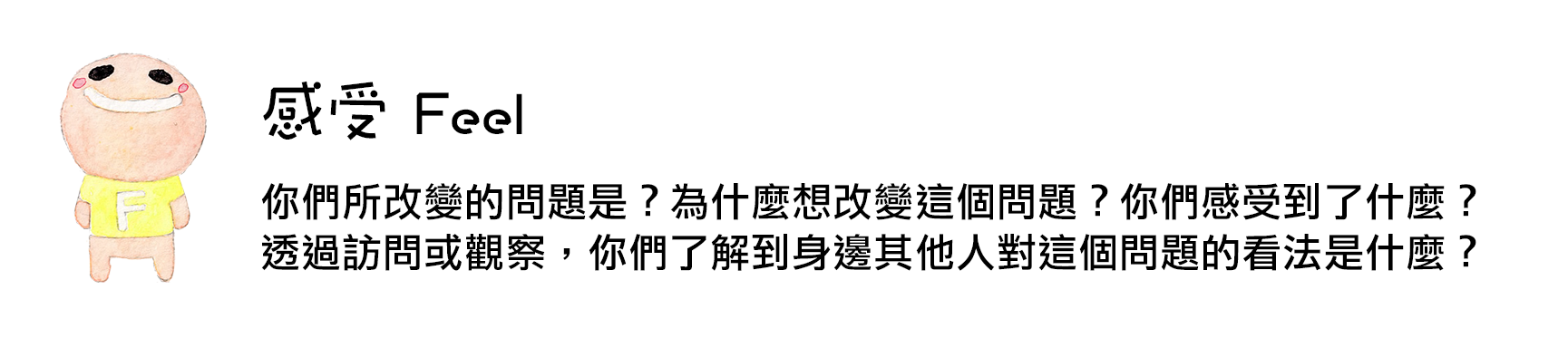 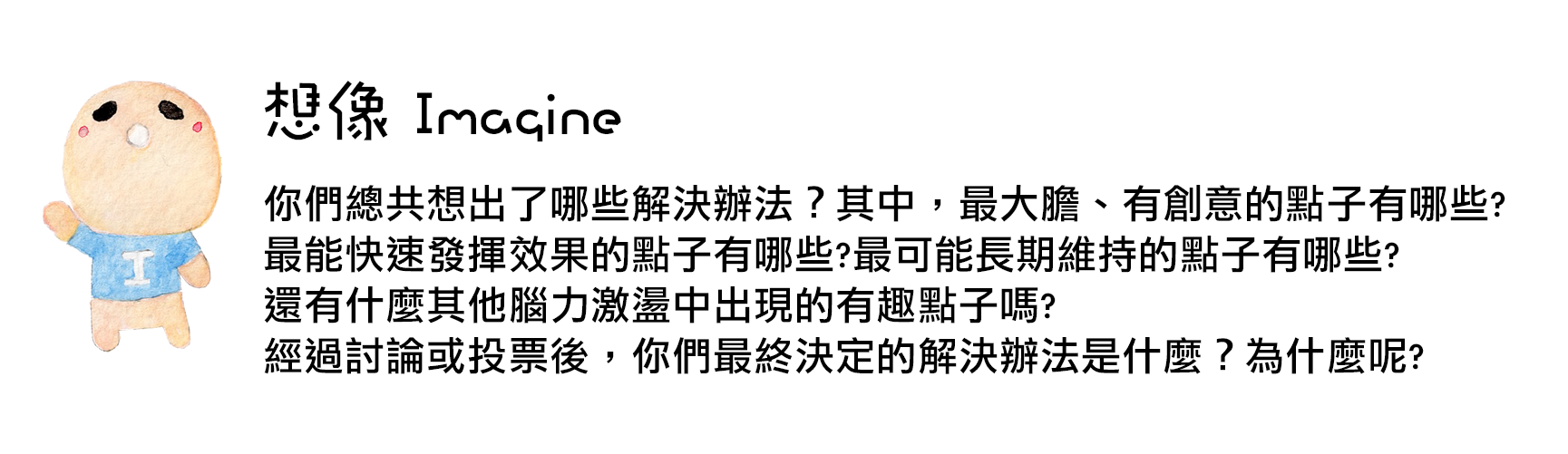 